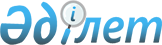 О районном бюджете на 2011-2013 годы
					
			Утративший силу
			
			
		
					Решение Жанибекского районного маслихата Западно-Казахстанской области от 24 декабря 2010 года № 29-1. Зарегистрировано Управлением юстиции Жанибекского района Западно-Казахстанской области 31 декабря 2010 года № 7-6-115. Утратило силу - решением Жанибекского районного маслихата Западно-Казахстанской области от 23 января 2012 года № 1-7      Сноска. Утратило силу - Решением Жанибекского районного маслихата Западно-Казахстанской области от 23.01.2012 № 1-7      В соответствии с Бюджетным кодексом Республики Казахстан от 4 декабря 2008 года, Законом Республики Казахстан "О местном государственном управлении и самоуправлении в Республике Казахстан" от 23 января 2001 года и решения Западно Казахстанского областного маслихата от 13 декабря 2010 года за № 28-2 "Об областном бюджете на 2011–2013 годы" (зарегистрированный в Реестре государственной регистрации нормативно правовых актов за № 3058) районный маслихат РЕШИЛ:



      1. Утвердить районный бюджет на 2011-2013 годы согласно приложения 1, 2 и 3 соответственно, в том числе на 2011 год в следующих объемах:

      1) доходы – 1 579 924 тыс. тенге, в том числе:

      налоговые поступления – 180 404 тыс. тенге;

      неналоговые поступления – 1 770 тыс. тенге;

      поступления от продажи основного капитала – 277 тыс. тенге;

      поступления трансфертов – 1 397 473 тыс. тенге;

      2) затраты – 1 575 698 тыс. тенге;

      3) чистое бюджетное кредитование – 23 031 тыс. тенге, в том числе:

      бюджетные кредиты – 22 141 тыс. тенге;

      погашение бюджетных кредитов – 890 тыс. тенге;

      4) сальдо по операциям с финансовыми активами - 0 тыс. тенге;

      приобретение финансовых активов – 0 тыс. тенге;

      поступления от продажи финансовых активов государства - 0 тыс. тенге;

      5) дефицит (профицит) бюджета – -17 915 тыс. тенге;

      6) финансирование дефецита (использование прфицита) бюджета – 17 915 тыс. тенге;

      поступление займов – 18 694 тыс. тенге;

      погашение займов – 34 729 тыс. тенге;

      используемые остатки бюджетных средств – 33 950 тыс. тенге.

      Сноска. Пункт 1 с изменениями, внесенными Решениями Жанибекского районного маслихата Западно-Казахстанской области от 05.04.2011 № 31-2, от 15.06.2011 № 32-1, от 07.07.2011 № 33-1, от 12.11.2011 № 35-1, от 22.12.2011 № 36-1 (вводится в действие с 01.01.2011).



      2. Поступления в районный бюджет на 2011 год формируются в соответствии с Бюджетным кодексом Республики Казахстан и согласно пункта 4 подпунктов 1, 2 решения Западно Казахстанского областного маслихата от 13 декабря 2010 года за № 28-2 "Об областном бюджете на 2011–2013 годы".



      3. Деньги от реализации товаров и услуг, предоставляемых государственными учреждениями, подведомственных местным исполнительным органам, используются ими в порядке, определяемом Бюджетным кодексом Республики Казахстан и Правительством Республики Казахстан.



      4. Установить гражданским служащим здравоохранения, социального обеспечения, образования, культуры и спорта, работающим в аульной (сельской) местности, согласно перечню должностей специалистов определенных в соответствии с трудовым законодательством Республики Казахстан повышение на 25% должностных окладов по сравнению со ставками гражданских служащих, занимающимися этими видами деятельности в городских условиях, с 1 января 2011 года.



      5. Утвердить резерв местного исполнительного органа на 2001 год в размере 2 060 тыс. тенге.

      Сноска. Пункт 5 с изменениями, внесенными Решением Жанибекского районного маслихата Западно-Казахстанской области от 12.11.2011 № 35-1 (вводится в действие с 01.01.2011).



      6. Утвердить перечень бюджетных программ, не подлежащих секвестированию в процессе исполнения местных бюджетов на 2011 год, согласно приложения 4.



      7. Утвердить перечень бюджетных программ аульных округов на 2011 год согласно приложения 5.



      8. Настоящее решение вводится в действие с 1 января 2011 года.      Председатель сессии

      районного маслихата              Ж. К. Хамзина

      Секретарь районного маслихата    Т. З. Кадимов

Приложение 1

к решению районного маслихата

№ 29-1 от 24 декабря 2010 года      Сноска. Приложение 1 в редакции Решения Жанибекского районного маслихата Западно-Казахстанской области от 22.12.2011 № 36-1 (вводится в действие с 01.01.2011). Районный бюджет на 2011 годтыс. тенге

Приложение 2

к решению районного маслихата

№ 29-1 от 24 декабря 2010 года Районный бюджет на 2012 годтыс. тенге

Приложение 3

к решению районного маслихата

№ 29-1 от 24 декабря 2010 года Районный бюджет на 2013 годтыс. тенге

Приложение 4

к решению районного маслихата

№ 29-1 от 24 декабря 2010 года Перечень бюджетных программ,

не подлежащих секвестированию в процессе

исполнения местных бюджетов в 2011 году

Приложение 5

к решению районного маслихата

№ 29-1 от 24 декабря 2010 года Бюджетные программы аульных округов в 2011 году
					© 2012. РГП на ПХВ «Институт законодательства и правовой информации Республики Казахстан» Министерства юстиции Республики Казахстан
				КатегорияКатегорияКатегорияКатегорияСуммаКлассКлассКлассСуммаПодклассПодклассСуммаНаименованиеСуммаІ. Доходы1 579 9241Налоговые поступления179 35801Подоходный налог72 9602Индивидуальный подоходный налог72 96003Социальный налог66 7951Социальный налог66 79504Налог на собственность36 6541Налог на имущество27 7293Земельный налог8734Налог на транспортные средства7 1645Единый земельный налог88805Внутренние налоги на товары, работы и услуги2 1772Акциз4393Поступления от использования природных и других ресурсов6354Сборы за ведение предпринимательской и профессиональной деятельности1 10308Обязательные платежи, взимаемые за совершение юридически значимых действии и (или) выдачу документов уполномоченными на то государственными органами или должностными лицами7721Государственная пошлина7722Неналоговые поступления2 44301Доходы от государственной собственности5305Доходы от аренды имущества, находящегося в государственной собственности53002Поступления от реализации товаров (работ, услуг) государственными учреждениями, финансируемыми из государственного бюджета1 6902Поступления от реализации товаров (работ, услуг) государственными учреждениями, финансируемыми из государственного бюджета1 69004Штрафы, пени, санкции, взыскания, налагаемые государственными учреждениями, финансируемыми из государственного бюджета, а также содержащимися и финансируемыми из бюджета (сметы расходов)

Национального Банка Республики Казахстан461Штрафы, пени, санкции, взыскания, налагаемые государственными учреждениями, финансируемыми из государственного бюджета, а также содержащимися и финансируемыми из бюджета (сметы расходов) Национального Банка Республики Казахстан, за исключением поступлений от организаций нефтяного сектора4606Прочие неналоговые поступления1771Прочие неналоговые поступления1773Поступления от продажи основного капитала65003Продажа земли и нематериальных активов6501Продажа земли6504Поступления трансфертов1 397 47302Трансферты из вышестоящих органов государственного управления1 397 4732Трансферты из областного бюджета1 397 473Функциональная группаФункциональная группаФункциональная группаФункциональная группаСуммаАдминистратор бюджетных программАдминистратор бюджетных программАдминистратор бюджетных программСуммаПрограммаПрограммаСуммаНаименованиеСуммаІІ. Затраты1 575 69801Государственные услуги общего характера153 918112Аппарат маслихата района (города областного значения)14 332001Услуги по обеспечению деятельности маслихата района (города областного значения)14 332122Аппарат акима района (города областного значения)44 168001Услуги по обеспечению деятельности акима района (города областного значения)37 964003Капитальные расходы государственного органа6 204123Аппарат акима района в городе, города районного значения, поселка, аула (села), аульного (сельского) округа82 058001Услуги по обеспечению деятельности акима района в городе, города районного значения, поселка, аула (села), аульного (сельского) округа80 708022Капитальные расходы государственного органа1 350459Отдел экономики и финансов района (города областного значения)13 360001Услуги по реализации государственной политики в области исполнения бюджета района (города областного значения) и управления коммунальной собственностью района (города областного значения)12 160002Создание информационных систем1 20002Оборона3 703122Аппарат акима района (города областного значения)3 173005Мероприятия в рамках исполнения всеобщей воинской обязанности3 173007Мероприятия по профилактике и тушению степных пожаров районного (городского) масштаба, а также пожаров в населенных пунктах, в которых не созданы органы государственной противопожарной службы53004Образование954 007464Отдел образования района (города областного значения)117 065009Обеспечение деятельности организаций дошкольного воспитания и обучения112 194021Увеличение размера доплаты за квалификационную категорию учителям школ и воспитателям дошкольных организаций образования4 871123Аппарат акима района в городе, города районного значения, поселка, аула (села), аульного (сельского) округа254005Организация бесплатного подвоза учащихся до школы и обратно в аульной (сельской) местности254464Отдел образования района (города областного значения)811 361003Общеобразовательное обучение773 055006Дополнительное образование для детей38 306464Отдел образования района (города областного значения)25 327001Услуги по реализации государственной политики на местном уровне в области образования6 208005Приобретение и доставка учебников, учебно-методических комплексов для

государственных учреждений образования района (города областного значения)12 877007Проведение школьных олимпиад, внешкольных мероприятий и конкурсов районного (городского) масштаба759015Ежемесячные выплаты денежных средств опекунам (попечителям) на содержание ребенка сироты (детей-сирот), и ребенка (детей), оставшегося без попечения родителей2 883020Обеспечение оборудованием, программным обеспечением детей-инвалидов, обучающихся на дому2 60006Социальная помощь и социальное обеспечение143 395451Отдел занятости и социальных программ района (города областного значения)130 191002Программа занятости27 036005Государственная адресная социальная помощь11 602006Жилищная помощь4 009007Социальная помощь отдельным категориям нуждающихся граждан по решениям местных представительных органов23 303010Материальное обеспечение детей-инвалидов, воспитывающихся и обучающихся на дому937014Оказание социальной помощи нуждающимся гражданам на дому12 601016Государственные пособия на детей до 18 лет40 844017Обеспечение нуждающихся инвалидов обязательными гигиеническими средствами и предоставление услуг специалистами жестового языка, индивидуальными помощниками в соответствии с индивидуальной программой

реабилитации инвалида4 059023Обеспечение деятельности центров занятости5 800451Отдел занятости и социальных программ района (города областного значения)13 204001Услуги по реализации государственной политики на местном уровне в области обеспечения занятости и реализации социальных программ для

населения11 498011Оплата услуг по зачислению, выплате и доставке пособий и других социальных выплат1 70607Жилищно-коммунальное хозяйство67 374466Отдел архитектуры, градостроительства и строительства района (города областного значения)38 746003Строительство жилья государственного коммунального жилищного фонда11 095004Развитие и обустройство инженерно-коммуникационной инфраструктуры27 651123Аппарат акима района в городе, города районного значения, поселка, аула (села), аульного (сельского) округа3 420014Организация водоснабжения населенных пунктов3 420123Аппарат акима района в городе, города районного значения, поселка, аула (села), аульного (сельского) округа22 182008Освещение улиц населенных пунктов7 721009Обеспечение санитарии населенных пунктов7 315011Благоустройство и озеленение населенных пунктов7 146458Отдел жилищно-коммунального хозяйства, пассажирского транспорта и автомобильных дорог района (города областного значения)3 026018Благоустройство и озеленение населенных пунктов3 02608Культура, спорт, туризм и информационное пространство129 822457Отдел культуры, развития языков, физической культуры и спорта района

(города областного значения)109 838003Поддержка культурно-досуговой работы68 850009Проведение спортивных соревнований на районном (города областного значения) уровне608010Подготовка и участие членов сборных команд района (города областного значения) по различным видам спорта на областных спортивных

соревнованиях1 922006Функционирование районных (городских) библиотек38 458456Отдел внутренней политики района (города областного значения)6 043002Услуги по проведению государственной информационной политики через газеты и журналы6 043457Отдел культуры, развития языков, физической культуры и спорта района

(города областного значения)7 354001Услуги по реализации государственной политики на местном уровне в области культуры, развития языков, физической культуры и спорта7 354456Отдел внутренней политики района (города областного значения)6 587001Услуги по реализации государственной политики на местном уровне в области информации, укрепления государственности и формирования

социального оптимизма граждан5 587003Реализация региональных программ в сфере молодежной политики1 00010Сельское, водное, лесное, рыбное хозяйство, особо охраняемые природные

территории, охрана окружающей среды и животного мира, земельные отношения53 964459Отдел экономики и финансов района (города областного значения)5 258099Реализация мер социальной поддержки специалистов социальной сферы сельских населенных пунктов за счет целевого трансферта из республиканского бюджета5 258466Отдел архитектуры, градостроительства и строительства района (города областного значения)26 750006Развитие системы водоснабжения26 750463Отдел земельных отношений района (города областного значения)5 646001Услуги по реализации государственной политики в области регулирования земельных отношений на территории района (города областного значения)5 646475Отдел предпринимательства, сельского хозяйства и ветеринарии района (города

областного значения)16 310013Проведение противоэпизоотических мероприятий16 31011Промышленность, архитектурная, градостроительная и строительная

деятельность7 604466Отдел архитектуры, градостроительства и строительства района (города областного значения)7 604001Услуги по реализации государственной политики в области строительства, улучшения архитектурного облика городов, районов и населенных пунктов области и обеспечению рационального и эффективного градостроительного освоения территории района (города областного значения)7 60412Транспорт и коммуникации21 500458Отдел жилищно-коммунального хозяйства, пассажирского транспорта и автомобильных дорог района (города областного значения)21 500023Обеспечение функционирования автомобильных дорог21 50013Прочие34 403451Отдел занятости и социальных программ района (города областного значения)8 500022Поддержка частного предпринимательства в рамках программы "Дорожная карта бизнеса - 2020"8 500459Отдел экономики и финансов района (города областного значения)6 650012Резерв местного исполнительного органа района (города областного значения)2 060014Формирование или увеличение уставного капитала юридических лиц4 590458Отдел жилищно-коммунального хозяйства, пассажирского транспорта и автомобильных дорог района (города областного значения)9 271001Услуги по реализации государственной политики на местном уровне в области

жилищно-коммунального хозяйства, пассажирского транспорта и автомобильных дорог9 271475Отдел предпринимательства, сельского хозяйства и ветеринарии района (города областного значения)9 982001Услуги по реализации государственной политики на местном уровне в области развития предпринимательства, промышленности, сельского хозяйства и ветеринарии9 98215Трансферты1459Отдел экономики и финансов района (города областного значения)1021Обслуживание долга местных исполнительных органов по выплате вознаграждений и иных платежей по займам из областного бюджета115Трансферты6 007459Отдел экономики и финансов района (города областного значения)6 007006Возврат неиспользованных (недоиспользованных) целевых трансфертов6 007020Целевые текущие трансферты в вышестоящие бюджеты в связи с изменением фонда оплаты труда в бюджетной сфере03. Чистое бюджетное кредитование23 031Бюджетные кредиты22 141Возврат бюджетных кредитов89010Сельское, водное, лесное, рыбное хозяйство, особо охраняемые природные

территории, охрана окружающей среды и животного мира, земельные отношения22 141459Отдел экономики и финансов района (города областного значения)22 141018Бюджетные кредиты для реализации мер социальной поддержки специалистов социальной сферы сельских населенных пунктов22 141IV. Сальдо по операциям с финансовыми активамиIV. Сальдо по операциям с финансовыми активамиIV. Сальдо по операциям с финансовыми активамиIV. Сальдо по операциям с финансовыми активами0Приобретение финансовых активовПриобретение финансовых активовПриобретение финансовых активовПриобретение финансовых активов0V. Дефицит (профицит) бюджета V. Дефицит (профицит) бюджета V. Дефицит (профицит) бюджета V. Дефицит (профицит) бюджета -17 915VI. Финансирование дефицита (использование профицита) бюджета VI. Финансирование дефицита (использование профицита) бюджета VI. Финансирование дефицита (использование профицита) бюджета VI. Финансирование дефицита (использование профицита) бюджета -17 9157Поступления займов18 69401Внутренние государственные займы18 6943Договоры займа18 69416Погашение займов34 729459Отдел экономики и финансов района (города областного значения)34 729009Погашение долга местного исполнительного органа перед вышестоящим бюджетом34 72908Используемые остатки бюджетных средств33 9501Свободные остатки бюджетных средств33 950001Свободные остатки бюджетных средств33 950КатегорияКатегорияКатегорияКатегорияСуммаКлассКлассКлассСуммаПодклассПодклассСуммаНаименованиеСуммаІ. Доходы1 582 8751Налоговые поступления199 30601Подоходный налог90 0552Индивидуальный подоходный налог90 05503Социальный налог80 1901Социальный налог80 19004Налог на собственность26 6921Налог на имущество17 6693Земельный налог9104Налог на транспортные средства7 4565Единый земельный налог65705Внутренние налоги на товары, работы и услуги1 7492Акциз3123Поступления от использования природных и других ресурсов5954Сборы за ведение предпринимательской и профессиональной деятельности84208Обязательные платежи, взимаемые за совершение юридически значимых действий и (или) выдачу документов уполномоченными на то государственными органами или должностными лицами6201Государственная пошлина6202Неналоговые поступления1 77001Доходы от государственной собственности1235Доходы от аренды имущества, находящегося в государственной собственности12304Штрафы, пени, санкции, взыскания, налагаемые государственными учреждениями, финансируемыми из государственного бюджета, а также содержащимися и финансируемыми из бюджета (сметы расходов)

Национального Банка Республики Казахстан1 4101Штрафы, пени, санкции, взыскания, налагаемые государственными учреждениями, финансируемыми из государственного бюджета, а также содержащимися и финансируемыми из бюджета (сметы расходов) Национального Банка Республики Казахстан, за исключением поступлений от организаций нефтяного сектора1 41006Прочие неналоговые поступления2371Прочие неналоговые поступления2373Поступления от продажи основного капитала27703Продажа земли и нематериальных активов2771Продажа земли2774Поступления трансфертов1 381 52202Трансферты из вышестоящих органов государственного управления1 381 5222Трансферты из областного бюджета1 381 552Функциональная группаФункциональная группаФункциональная группаФункциональная группаСуммаАдминистратор бюджетных программАдминистратор бюджетных программАдминистратор бюджетных программСуммаПрограммаПрограммаСуммаНаименованиеСуммаІІ. Затраты1 582 87501Государственные услуги общего характера146 650112Аппарат маслихата района (города областного значения)12 655001Услуги по обеспечению деятельности маслихата района (города областного значения)12 655122Аппарат акима района (города областного значения)36 726001Услуги по обеспечению деятельности акима района (города областного значения)36 726123Аппарат акима района в городе, города районного значения, поселка, аула (села), аульного (сельского) округа82 546001Услуги по обеспечению деятельности акима района в городе, города районного значения, поселка, аула (села), аульного (сельского) округа82 546459Отдел экономики и финансов района (города областного значения)14 723001Услуги по реализации государственной политики в области исполнения бюджета района (города областного значения) и управления коммунальной собственностью района (города областного значения)14 72302Оборона3 096122Аппарат акима района (города областного значения)3 096005Мероприятия в рамках исполнения всеобщей воинской обязанности3 09604Образование1 082 893464Отдел образования района (города областного значения)97 164009Обеспечение деятельности организаций дошкольного воспитания и обучения97 164123Аппарат акима района в городе, города районного значения, поселка, аула (села), аульного (сельского) округа1 405005Организация бесплатного подвоза учащихся до школы и обратно в аульной (сельской) местности1 405464Отдел образования района (города областного значения)962 344003Общеобразовательное обучение924 801006Дополнительное образование для детей37 543464Отдел образования района (города областного значения)21 980001Услуги по реализации государственной политики на местном уровне в области образования6 597005Приобретение и доставка учебников, учебно-методических комплексов для

государственных учреждений образования района (города областного значения)13 770007Проведение школьных олимпиад, внешкольных мероприятий и конкурсов районного (городского) масштаба1 61306Социальная помощь и социальное обеспечение153 418123Аппарат акима района в городе, города районного значения, поселка, аула (села), аульного (сельского) округа9 231003Оказание социальной помощи нуждающимся гражданам на дому9 231451Отдел занятости и социальных программ района (города областного значения)129 189002Программа занятости20 123005Государственная адресная социальная помощь23 714006Жилищная помощь4 474007Социальная помощь отдельным категориям нуждающихся граждан по решениям местных представительных органов25 791010Материальное обеспечение детей-инвалидов, воспитывающихся и обучающихся на дому1 486014Оказание социальной помощи нуждающимся гражданам на дому682016Государственные пособия на детей до 18 лет48 484017Обеспечение нуждающихся инвалидов обязательными гигиеническими средствами и предоставление услуг специалистами жестового языка, индивидуальными помощниками в соответствии с индивидуальной программой реабилитации инвалида4 435451Отдел занятости и социальных программ района (города областного значения)14 998001Услуги по реализации государственной политики на местном уровне в области обеспечения занятости и реализации социальных программ для населения13 127011Оплата услуг по зачислению, выплате и доставке пособий и других социальных выплат1 87107Жилищно-коммунальное хозяйство20 402123Аппарат акима района в городе, города районного значения, поселка, аула (села), аульного (сельского) округа872014Организация водоснабжения населенных пунктов872123Аппарат акима района в городе, города районного значения, поселка, аула (села), аульного (сельского) округа19 530008Освещение улиц населенных пунктов5 440009Обеспечение санитарии населенных пунктов4 731011Благоустройство и озеленение населенных пунктов9 35908Культура, спорт, туризм и информационное пространство130 990457Отдел культуры, развития языков, физической культуры и спорта района

(города областного значения)103 491003Поддержка культурно-досуговой работы58 994009Проведение спортивных соревнований на районном (города областного значения) уровне3 137006Функционирование районных (городских) библиотек41 360456Отдел внутренней политики района (города областного значения)7 787002Услуги по проведению государственной информационной политики через газеты и журналы7 787457Отдел культуры, развития языков, физической культуры и спорта района

(города областного значения)13 255001Услуги по реализации государственной политики на местном уровне в области культуры, развития языков, физической культуры и спорта13 255456Отдел внутренней политики района (города областного значения)6 457001Услуги по реализации государственной политики на местном уровне в области информации, укрепления государственности и формирования социального оптимизма граждан5 215003Реализация региональных программ в сфере молодежной политики1 24210Сельское, водное, лесное, рыбное хозяйство, особо охраняемые природные территории, охрана окружающей среды и животного мира, земельные отношения6 310463Отдел земельных отношений района (города областного значения)6 310001Услуги по реализации государственной политики в области регулирования земельных отношений на территории района (города областного значения)6 31011Промышленность, архитектурная, градостроительная и строительная

деятельность13 372466Отдел архитектуры, градостроительства и строительства района (города областного значения)13 372001Услуги по реализации государственной политики в области строительства, улучшения архитектурного облика городов, районов и населенных пунктов области и обеспечению рационального и эффективного градостроительного освоения территории района (города областного значения)13 37213Прочие25 744459Отдел экономики и финансов района (города областного значения)2 200012Резерв местного исполнительного органа района (города областного значения)2 200458Отдел жилищно-коммунального хозяйства, пассажирского транспорта и автомобильных дорог района (города областного значения)9 491001Услуги по реализации государственной политики на местном уровне в области

жилищно-коммунального хозяйства, пассажирского транспорта и автомобильных дорог9 491475Отдел предпринимательства, сельского хозяйства и ветеринарии района (города областного значения)14 053001Услуги по реализации государственной политики на местном уровне в области развития предпринимательства, промышленности, сельского хозяйства и ветеринарии14 053КатегорияКатегорияКатегорияКатегорияСуммаКлассКлассКлассСуммаПодклассПодклассСуммаНаименованиеСуммаІ. Доходы1 610 2861Налоговые поступления201 81001Подоходный налог91 7462Индивидуальный подоходный налог91 74603Социальный налог81 0031Социальный налог81 00304Налог на собственность26 6921Налог на имущество17 6693Земельный налог9104Налог на транспортные средства7 4565Единый земельный налог65705Внутренние налоги на товары, работы и услуги1 7492Акциз3123Поступления от использования природных и других ресурсов5954Сборы за ведение предпринимательской и профессиональной деятельности84208Обязательные платежи, взимаемые за совершение юридически значимых действий и (или) выдачу документов уполномоченными на то государственными органами или должностными лицами6201Государственная пошлина6202Неналоговые поступления1 77001Доходы от государственной собственности1235Доходы от аренды имущества, находящегося в государственной собственности12304Штрафы, пени, санкции, взыскания, налагаемые государственными учреждениями, финансируемыми из государственного бюджета, а также содержащимися и финансируемыми из бюджета (сметы расходов)

Национального Банка Республики Казахстан1 4101Штрафы, пени, санкции, взыскания, налагаемые государственными учреждениями, финансируемыми из государственного бюджета, а также содержащимися и финансируемыми из бюджета (сметы расходов) Национального Банка Республики Казахстан, за исключением поступлений от организаций нефтяного сектора1 41006Прочие неналоговые поступления2371Прочие неналоговые поступления2373Поступления от продажи основного капитала27703Продажа земли и нематериальных активов2771Продажа земли2774Поступления трансфертов1 406 42902Трансферты из вышестоящих органов государственного управления1 406 4292Трансферты из областного бюджета1 406 429Функциональная группаФункциональная группаФункциональная группаФункциональная группаСуммаАдминистратор бюджетных программАдминистратор бюджетных программАдминистратор бюджетных программСуммаПрограммаПрограммаСуммаНаименованиеСуммаІІ. Затраты1 610 28601Государственные услуги общего характера146 650112Аппарат маслихата района (города областного значения)12 655001Услуги по обеспечению деятельности маслихата района (города областного значения)12 655122Аппарат акима района (города областного значения)36 726001Услуги по обеспечению деятельности акима района (города областного значения)36 726123Аппарат акима района в городе, города районного значения, поселка, аула (села), аульного (сельского) округа82 546001Услуги по обеспечению деятельности акима района в городе, города районного значения, поселка, аула (села), аульного (сельского) округа82 546459Отдел экономики и финансов района (города областного значения)14 723001Услуги по реализации государственной политики в области исполнения бюджета района (города областного значения) и управления коммунальной собственностью района (города областного значения)14 72302Оборона3 096122Аппарат акима района (города областного значения)3 096005Мероприятия в рамках исполнения всеобщей воинской обязанности3 09604Образование1 110 304464Отдел образования района (города областного значения)97 164009Обеспечение деятельности организаций дошкольного воспитания и обучения97 164123Аппарат акима района в городе, города районного значения, поселка, аула (села), аульного (сельского) округа1 405005Организация бесплатного подвоза учащихся до школы и обратно в аульной (сельской) местности1 405464Отдел образования района (города областного значения)989 755003Общеобразовательное обучение952 212006Дополнительное образование для детей37 543464Отдел образования района (города областного значения)21 980001Услуги по реализации государственной политики на местном уровне в области образования6 597005Приобретение и доставка учебников, учебно-методических комплексов для

государственных учреждений образования района (города областного значения)13 770007Проведение школьных олимпиад, внешкольных мероприятий и конкурсов районного (городского) масштаба1 61306Социальная помощь и социальное обеспечение153 418123Аппарат акима района в городе, города районного значения, поселка, аула (села), аульного (сельского) округа9 231003Оказание социальной помощи нуждающимся гражданам на дому9 231451Отдел занятости и социальных программ района (города областного значения)129 189002Программа занятости20 123005Государственная адресная социальная помощь23 714006Жилищная помощь4 474007Социальная помощь отдельным категориям нуждающихся граждан по решениям местных представительных органов25 791010Материальное обеспечение детей-инвалидов, воспитывающихся и обучающихся на дому1 486014Оказание социальной помощи нуждающимся гражданам на дому682016Государственные пособия на детей до 18 лет48 484017Обеспечение нуждающихся инвалидов обязательными гигиеническими средствами и предоставление услуг специалистами жестового языка, индивидуальными помощниками в соответствии с индивидуальной программой реабилитации инвалида4 435451Отдел занятости и социальных программ района (города областного значения)14 998001Услуги по реализации государственной политики на местном уровне в области обеспечения занятости и реализации социальных программ для населения13 127011Оплата услуг по зачислению, выплате и доставке пособий и других социальных выплат1 87107Жилищно-коммунальное хозяйство20 402123Аппарат акима района в городе, города районного значения, поселка, аула (села), аульного (сельского) округа872014Организация водоснабжения населенных пунктов872123Аппарат акима района в городе, города районного значения, поселка, аула (села), аульного (сельского) округа19 530008Освещение улиц населенных пунктов5 440009Обеспечение санитарии населенных пунктов4 731011Благоустройство и озеленение населенных пунктов9 35908Культура, спорт, туризм и информационное пространство130 990457Отдел культуры, развития языков, физической культуры и спорта района

(города областного значения)103 491003Поддержка культурно-досуговой работы58 994009Проведение спортивных соревнований на районном (города областного значения) уровне3 137006Функционирование районных (городских) библиотек41 360456Отдел внутренней политики района (города областного значения)7 787002Услуги по проведению государственной информационной политики через газеты и журналы7 787457Отдел культуры, развития языков, физической культуры и спорта района

(города областного значения)13 255001Услуги по реализации государственной политики на местном уровне в области культуры, развития языков, физической культуры и спорта13 255456Отдел внутренней политики района (города областного значения)6 457001Услуги по реализации государственной политики на местном уровне в области информации, укрепления государственности и формирования социального оптимизма граждан5 215003Реализация региональных программ в сфере молодежной политики1 24210Сельское, водное, лесное, рыбное хозяйство, особо охраняемые природные территории, охрана окружающей среды и животного мира, земельные отношения6 310463Отдел земельных отношений района (города областного значения)6 310001Услуги по реализации государственной политики в области регулирования земельных отношений на территории района (города областного значения)6 31011Промышленность, архитектурная, градостроительная и строительная

деятельность13 372466Отдел архитектуры, градостроительства и строительства района (города областного значения)13 372001Услуги по реализации государственной политики в области строительства, улучшения архитектурного облика городов, районов и населенных пунктов области и обеспечению рационального и эффективного градостроительного освоения территории района (города областного значения)13 37213Прочие25 744459Отдел экономики и финансов района (города областного значения)2 200012Резерв местного исполнительного органа района (города областного значения)2 200458Отдел жилищно-коммунального хозяйства, пассажирского транспорта и автомобильных дорог района (города областного значения)9 491001Услуги по реализации государственной политики на местном уровне в области

жилищно-коммунального хозяйства, пассажирского транспорта и автомобильных дорог9 491475Отдел предпринимательства, сельского хозяйства и ветеринарии района (города областного значения)14 053001Услуги по реализации государственной политики на местном уровне в области развития предпринимательства, промышленности, сельского хозяйства и ветеринарии14 053Функциональная группаФункциональная группаФункциональная группаФункциональная группаАдминистратор бюджетных программАдминистратор бюджетных программАдминистратор бюджетных программПрограммаПрограммаНаименование04Образование464Отдел образования района (города областного значения)003Общеобразовательное обучениеФункциональная группаФункциональная группаФункциональная группаФункциональная группаАдминистратор бюджетных программАдминистратор бюджетных программАдминистратор бюджетных программПрограммаПрограммаНаименование01Государственные услуги общего характера123Аппарат акима района в городе, города районного значения, поселка, аула (села), аульного (сельского) округа001Услуги по обеспечению деятельности акима района в городе, города районного значения, поселка, аула (села), аульного (сельского) округа04Образование123Аппарат акима района в городе, города районного значения, поселка, аула (села), аульного (сельского) округа005Организация бесплатного подвоза учащихся до школы и обратно в аульной (сельской) местности06Социальная помощь и социальное обеспечение123Аппарат акима района в городе, города районного значения, поселка, аула (села), аульного (сельского) округа003Оказание социальной помощи нуждающимся гражданам на дому07Жилищно-коммунальное хозяйство123Аппарат акима района в городе, города районного значения, поселка, аула (села), аульного (сельского) округа014Организация водоснабжения населенных пунктов123Аппарат акима района в городе, города районного значения, поселка, аула (села), аульного (сельского) округа008Освещение улиц населенных пунктов009Обеспечение санитарии населенных пунктов011Благоустройство и озеленение населенных пунктов